Фото-отчет о мероприятии «Смотр строя и песни» в средних группах № 6, 7  воспитатели Пономарева Л.А., Безматерных Т.В.В рамках празднования   73-й годовщины со Дня Победы в Великой Отечественной войне 16 мая на базе МБОУ ООШ  № 3 г.Нытва состоялся традиционный школьный смотр строя и песни, на который были приглашены  воспитанники детского сада №16 г.Нытва.Средние группы детского сада от старших воспитанников тоже не отставали. Это большая подготовительная работа воспитателей  и родителей. Готовиться к этому празднику начинали заранее: подбирали песню, выбирали род войск, обдумали  экипировку.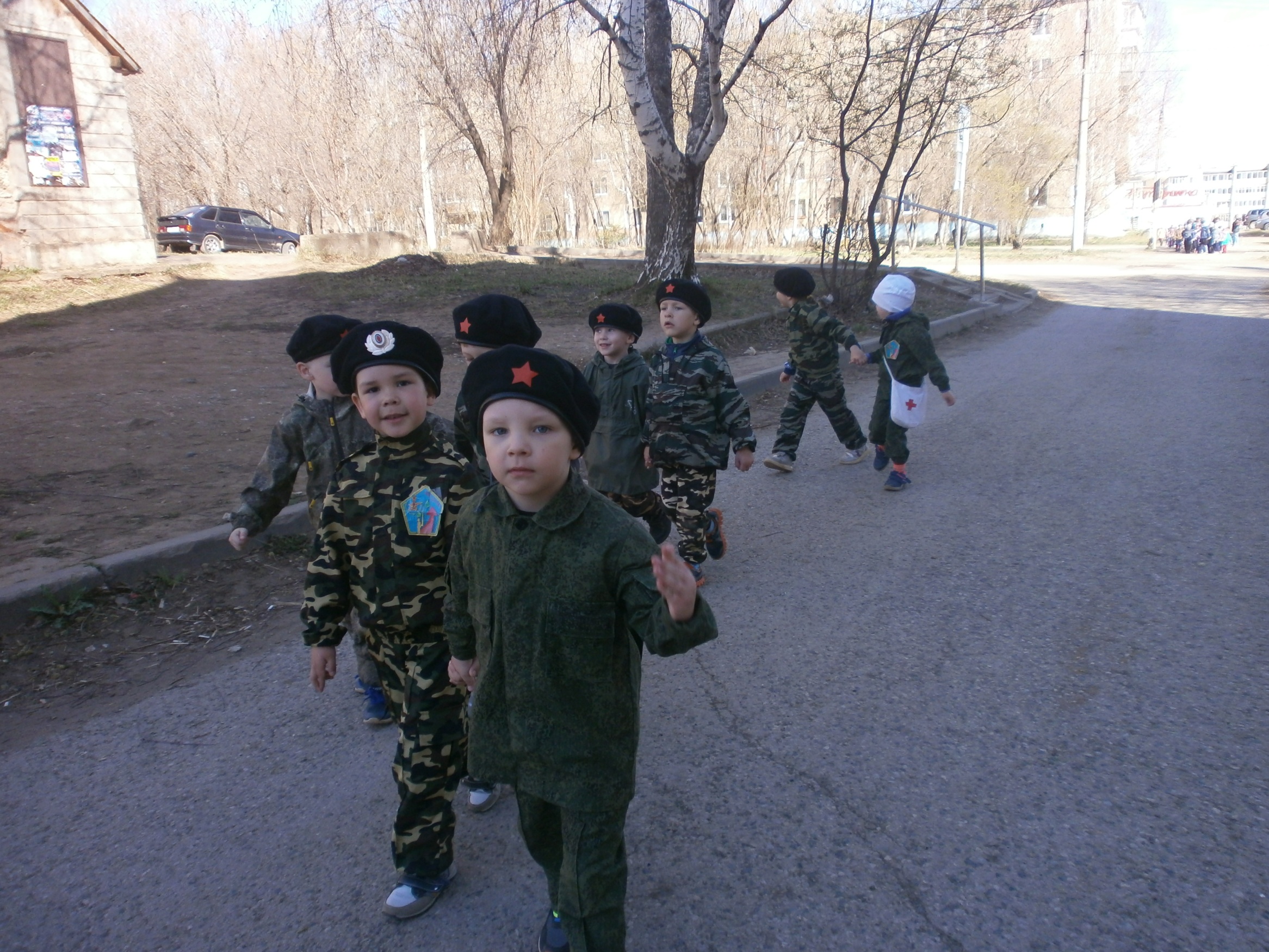 Мероприятие было направлено на формирование  патриотических чувств у детей, любви к Родине и воспитания у детей уважения к Российской Армии. 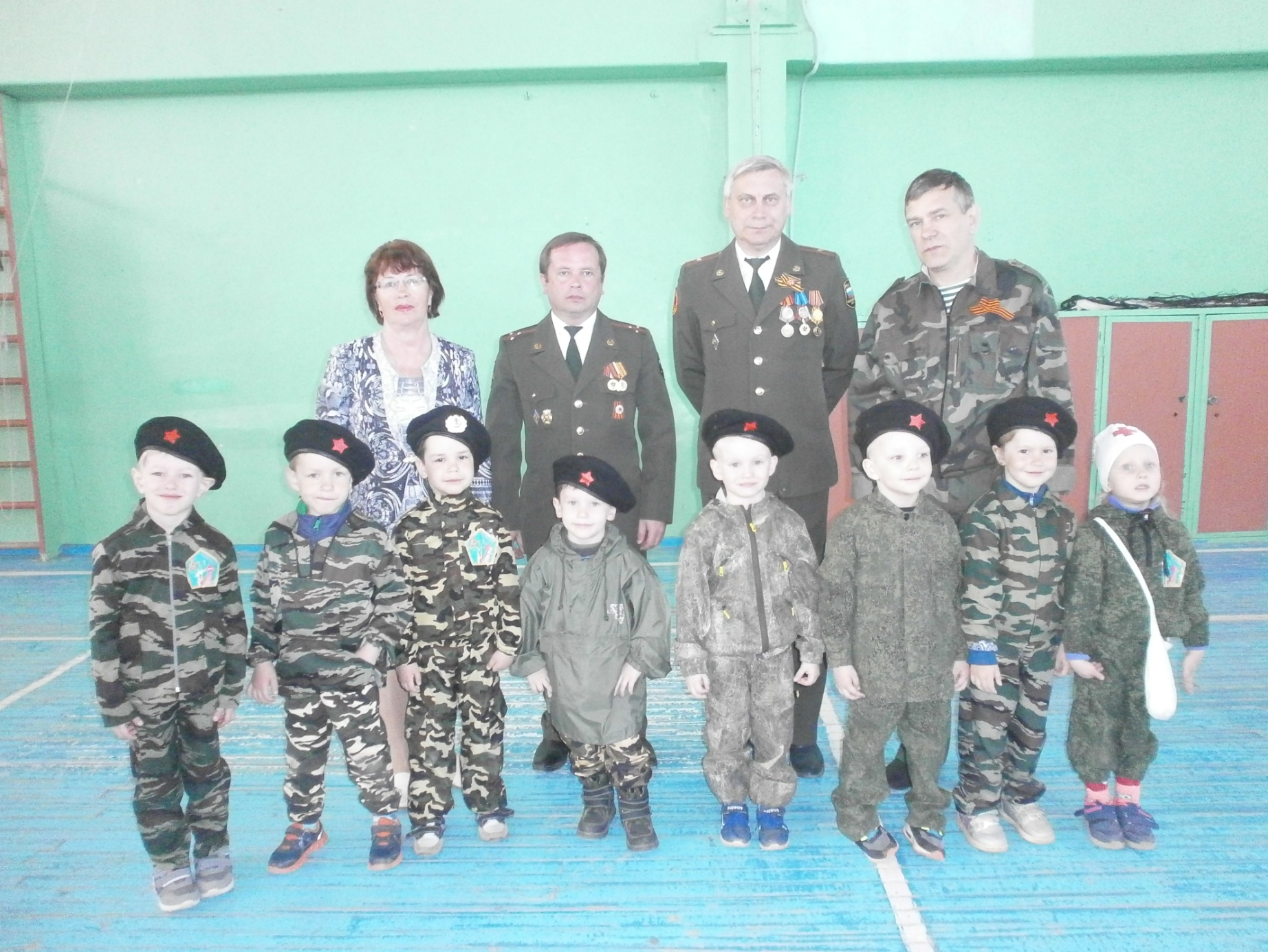 Программа смотра строя и песни  была насыщена: построение, сдача рапорта, повороты на месте, перестроение в две шеренги, маршировка на месте, маршировка в движении, исполнение военной песни. 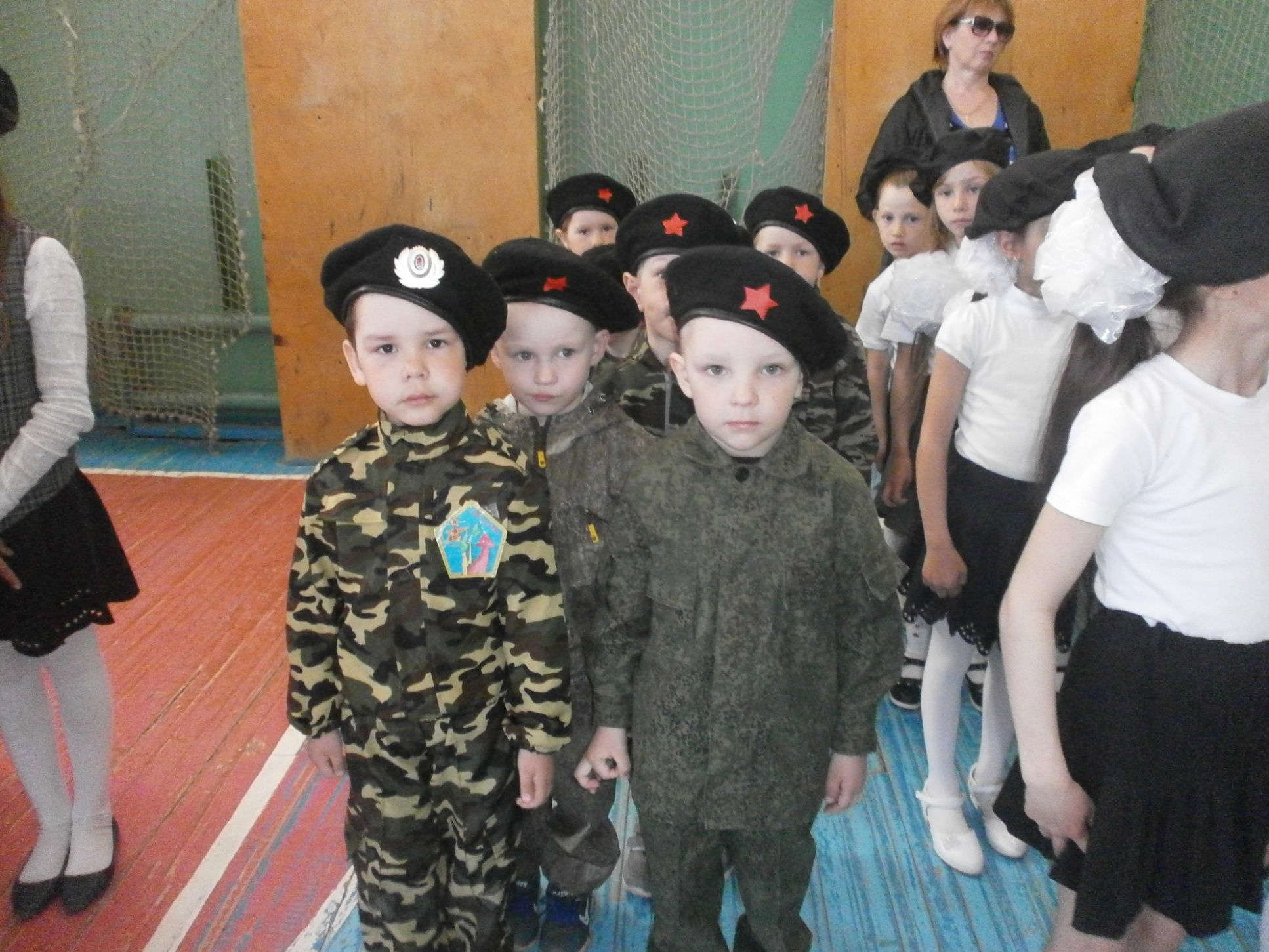 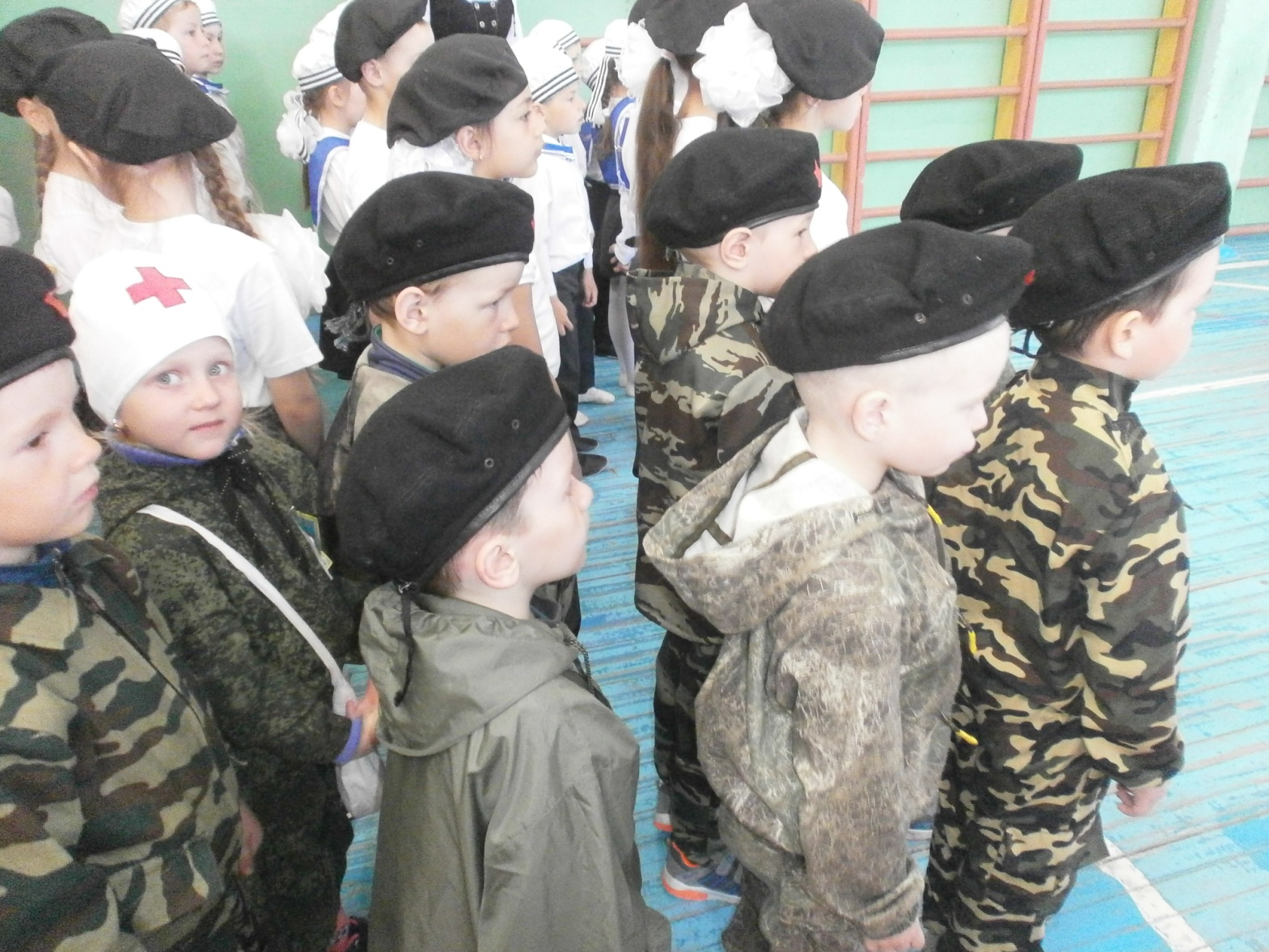 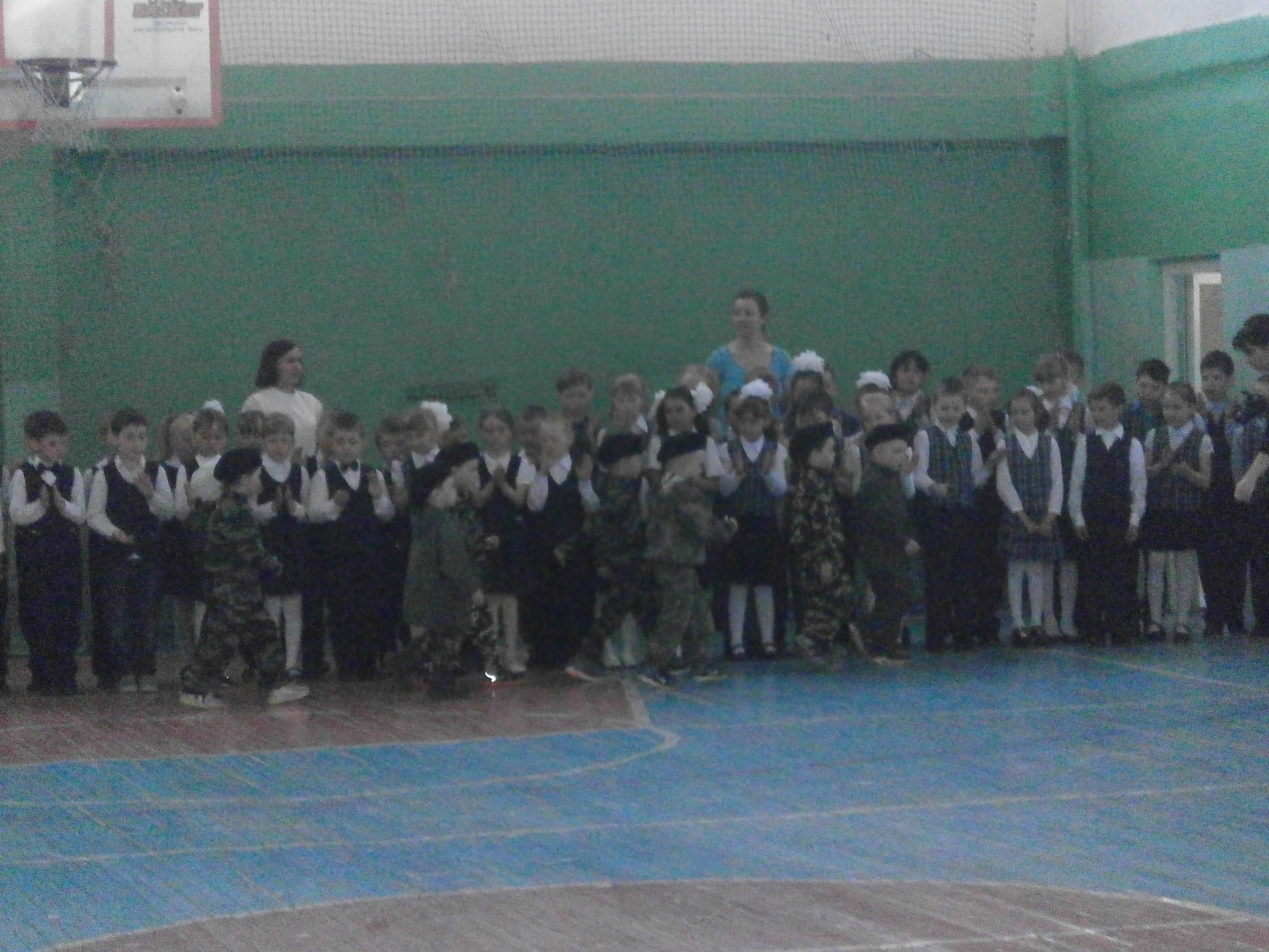 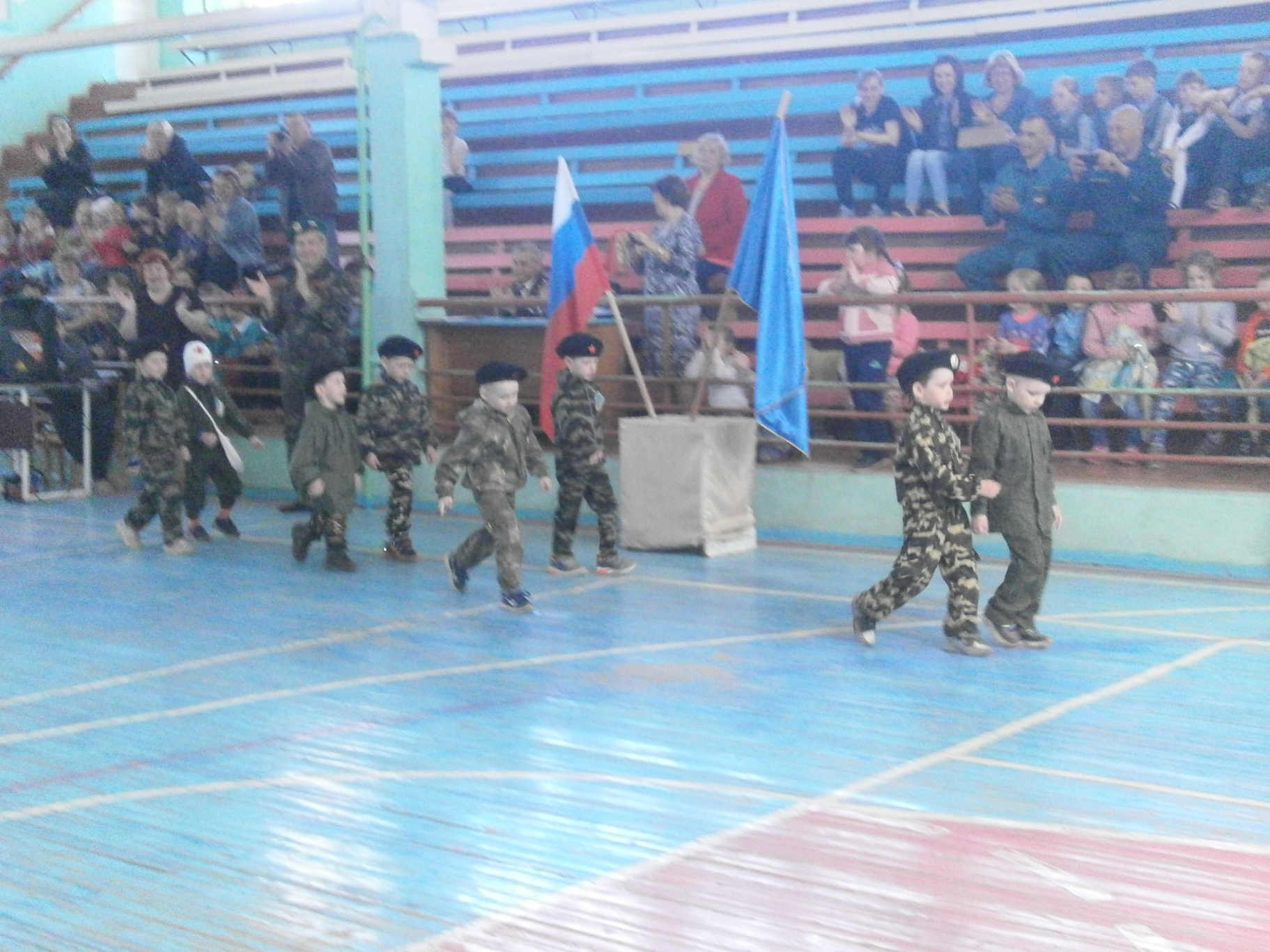 Все команды выступили достойно. Каждый отряд показал умение слаженно выполнять команды, маршировать в ногу, а также исполнять строевые песни. Каждый участник  команды горел желанием выглядеть бравым солдатом.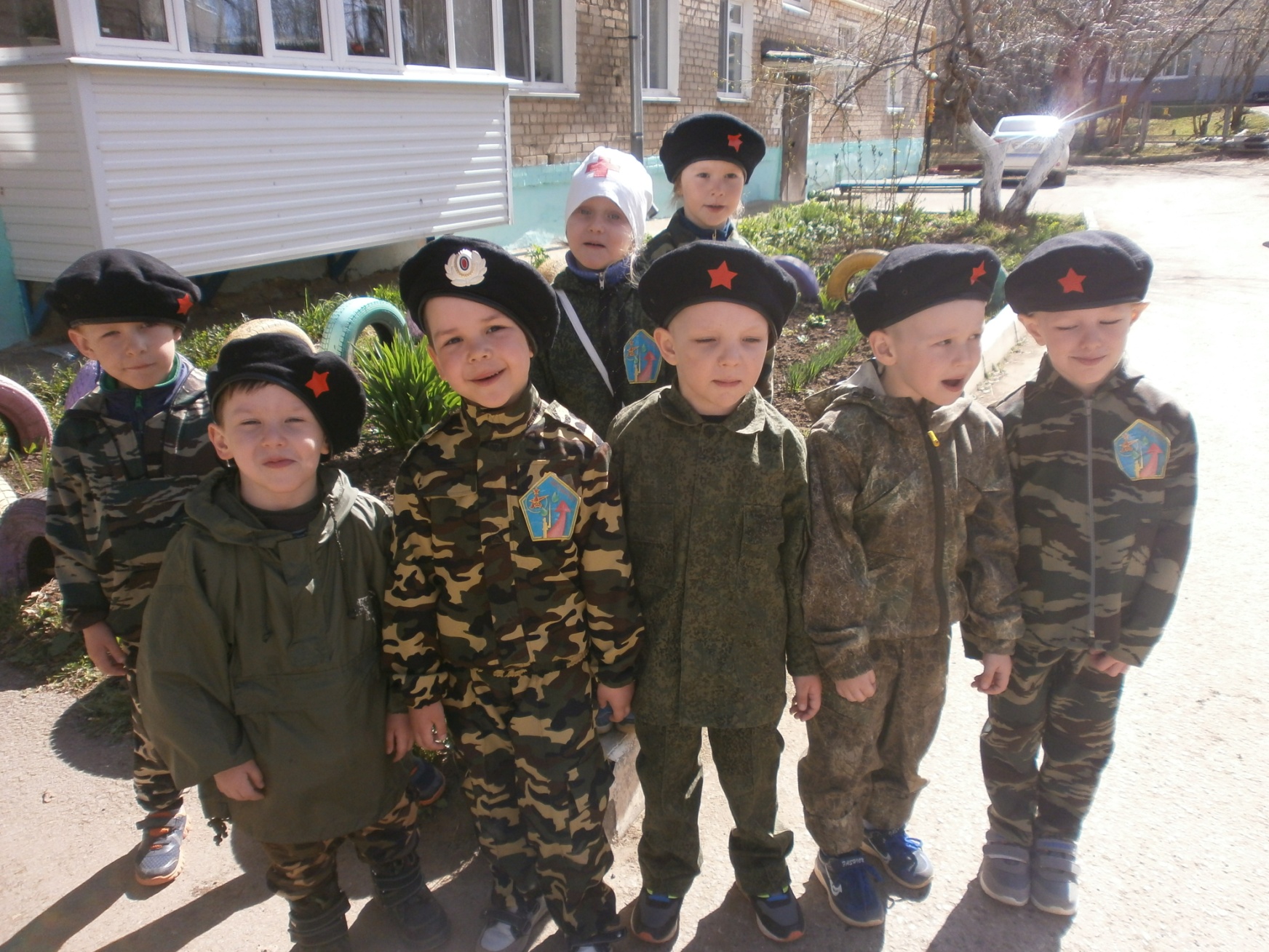 